Mental Health AwarenessMay is mental health awareness month. We’ve put together these resources to help you take control of your mental health!\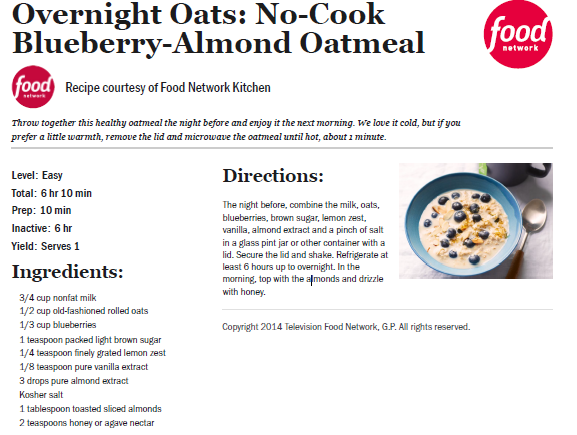 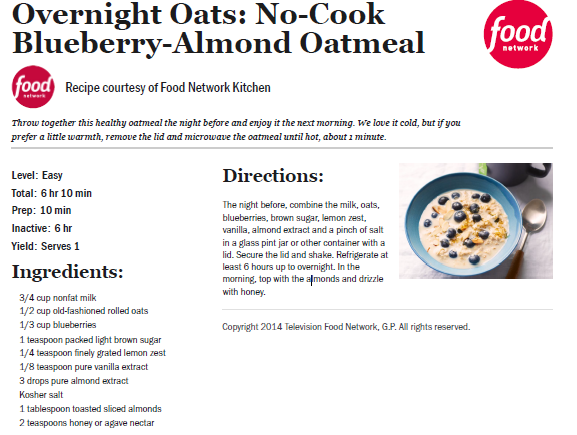 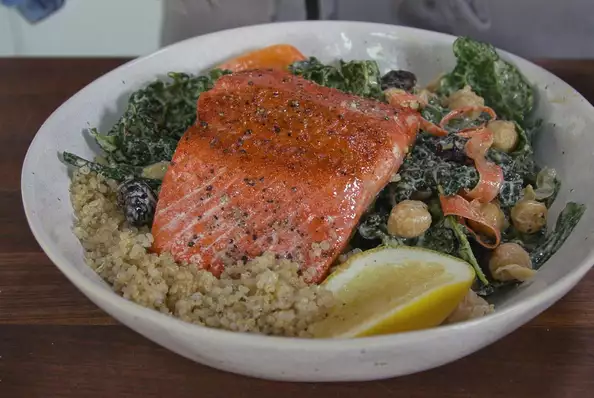 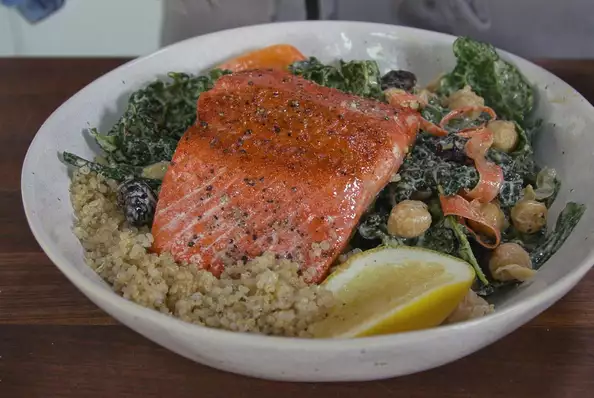 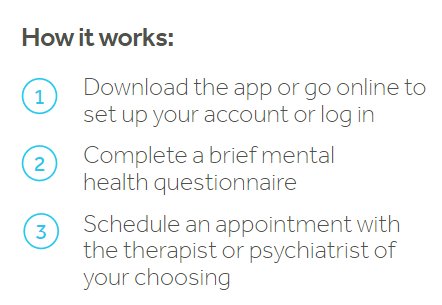 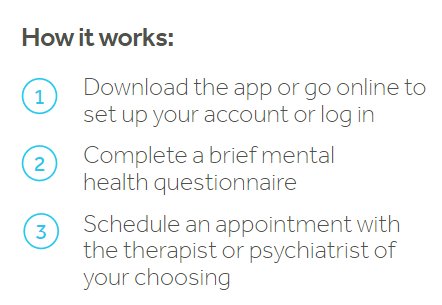 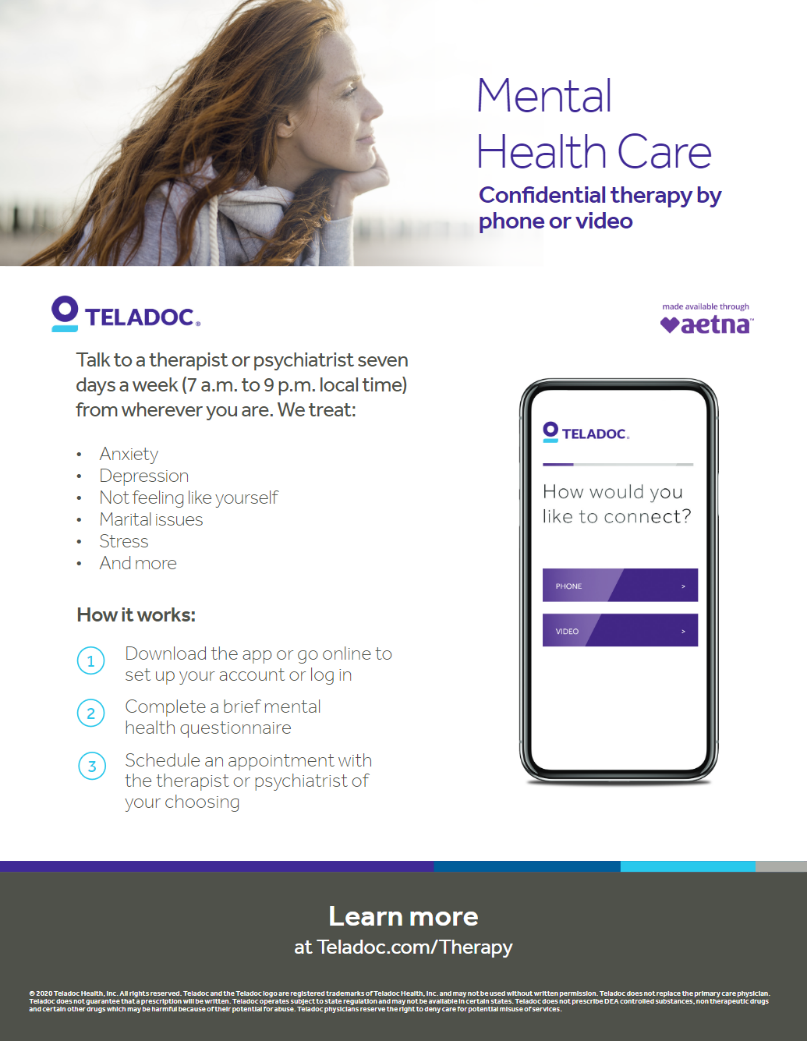 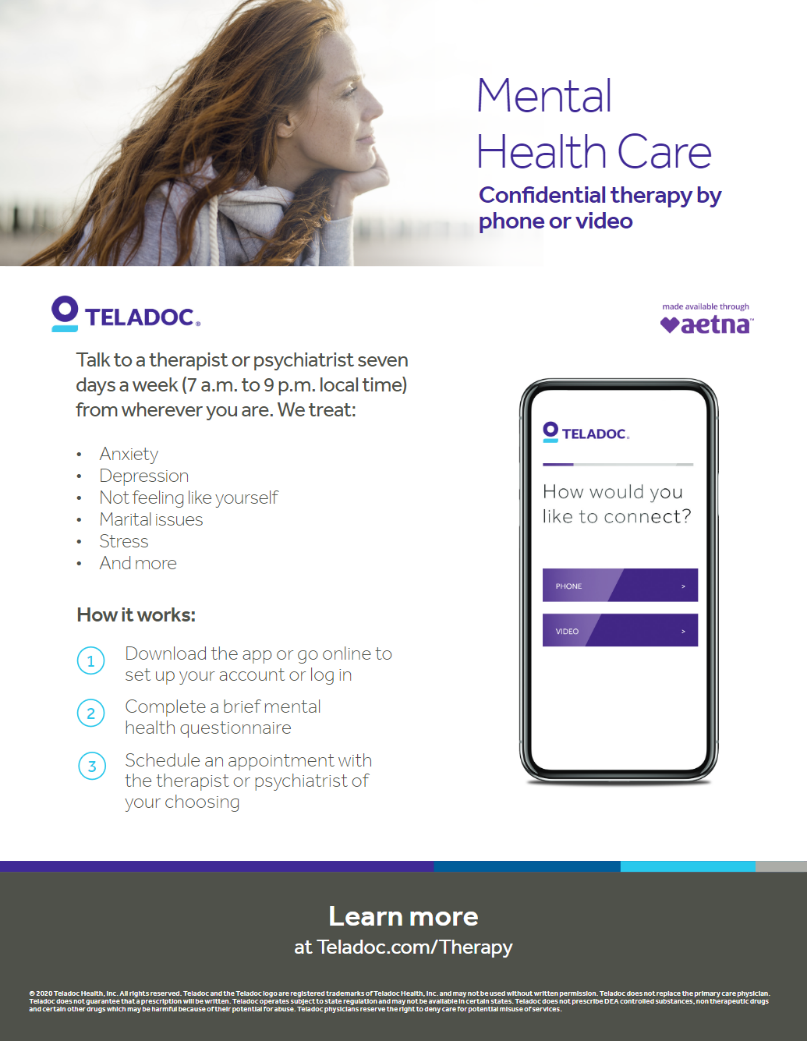 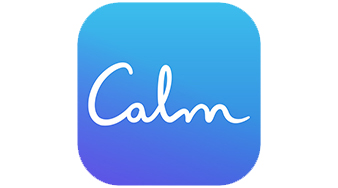 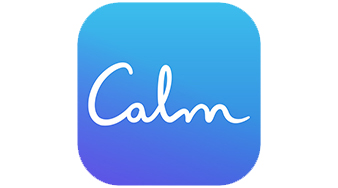 